Prefeitura Municipal de Tatuí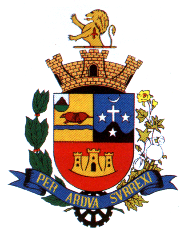 Av. Cônego João Clímaco, 140  Centro – Tatuí-SPFone (015) 3259-8400 - CEP 18270-540CLASSIFICAÇÃO FINALEDITAL PROCESSO SELETIVO SIMPLIFICADO N.º 001/2014Orientador SocialFacilitador de Atividade Física, Lazer e RecreaçãoFacilitador de Dança e Expressão CorporalFacilitador de Oficina de Artesanato em GeralFacilitador de Oficina de Leitura e Brinquedoteca	      Tatuí, 11 de Abril de 2014.                                    José Manoel Correa Coelho	                    Prefeito Municipal ClassNomeR.G.Média Total01Talita C. Leme Trindade41.210.749-16,3002Jennifer Bogoslasvsky23.020.973-75,8003Helena C. Nunes Yakuda40.846.381-85,4004Isabela Silveira41.161.574-95,40Class.NomeR.G.Média Total01Rutineia Aparecida Oliveira Melo16.606.6148,7502Renan Cortez46.254.967-76.5803Bruna Leonardo dos Santos47.037.026-96.5004Adriene Rumin28.742.161-26,2505Victor Robson Vieira21.165.880-26,2506Patricia Taleriga Muniz25.932.889-35,7507Roberta Carolina Rodrigues de Oliveira45.754.042-45,2508Reinaldo Arruda Moraes Bertanha45.851.766-55,25Class.NomeR.G.Média Total  01Juliana Assis Rodrigues35.973.480-75,12  02Renata Cresciulo Camargo49.065.204-95,00ClassNomeR.G.Média Total01Silvia Regina Bernardes Vieira13.022.800-X7,6002Soraya dos Reis S. Pereira30.763.644-67,6003Bruno Trevizan C. dos Santos48.339.051-36,4004Thais Vaz Vieira4.351.1656,25Class.NomeR.G.Média Total01Aparecida Ferreira de Almeida49.868.308-48,6502Francisca das Chagas Oliveira Alves43.283.437-07,7503Graziela Aparecida Rodrigues45.166.061-46,5504Miriam Leite da Mota46.283.591-16,2405Silvana Manoel Luis Teixeira30.309.333-X5,7506Gabriela Assunção Pires44.719.288-75,70